www.surreycc.gov.uk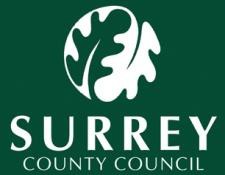 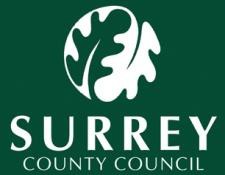 Transition Planning ProcessAge 14AGE 16AGE 17Transition Duty Team contact number - 01276 800 270.Link for referrals to The Transition Team. Welcome to the Adult Social Care Transition Team (sharepoint.com)Required information to make a referral.Copy of the latest EHCPCompleted CHC checklistUp to date GP Summary and formal evidence of diagnosisFamily contact detailsDetails of education background, achievements to date Contact details of all involved professionalsDocument last reviewed: October 2023Last reviewed by: Paul BakerNext review date: October 2024Key Action requiredResponsible officerConsiderationsStart to consider transition planningAllocated Social Worker.Need to involve all other professionals in the team around the young person.Consider if there is a need for advocacy at this point. Ensure that young person’s record has a clear detailed diagnosis of their disabilityAllocated Social WorkerThis will be required in the future so full details need to be obtained and recorded. This may take some time, so work needs to start at this point.Transition Plan to be createdAllocated Social WorkerThis Transition Plan will need to be reviewed annually at young person’s statutory review meetings. Details of diagnosis will be required.Referral to be made to Transition Team – PfA Function Allocated Social WorkerReferral will enable Transition Team PfA workers to attend the young person’s EHCP annual review on a regular basis.Complete CHC checklist Allocated Social WorkerNeed to consider health funding needs for current placement and post 18 funding.To attend SEND Annual ReviewAllocated Social WorkerTransition worker12 monthlyPlanning for Preparation for Adulthood work to commence and this is be reflected in young person’s support plans and activities going forward.Allocated Social WorkerEnsuring YP is prepared for adulthood in terms of health and wellbeing, relationships, education/employment/training and accommodation.Key Action requiredResponsible officerConsiderationsFull referral to be made to Transition Team if not already completed.Allocated Social WorkerAt this stage the referral will be a flag only and the lead officer remains the Allocated Social Worker.Complete CHC checklistAllocated Social WorkerNeed to consider health funding needs for current placement and post 18 funding.To attend SEND reviewsAllocated Social Worker Transition Team PfA Worker12 monthly or as requiredMental Capacity assessment may need to be consideredAllocated Social Worker.Does the YP have capacity?Parents to be given advice re; Deputyship and AppointeeshipAllocated Social WorkerAre the parent/s best placed to be the Deputy or Appointee? Consider if there is a need for advocacy at this point.Decision re; Deputyship is requiredAllocated Social WorkerIf Deputyship is required, then Childrens legal services to sign off Court of Protection forms.Preparation for Adulthood reflected in young person’s support plans and activitiesAllocated Social WorkerEnsuring YP is prepared for adulthood in terms of health and wellbeing, relationships, education/employment and accommodation.Key action requiredResponsible Officer Considerations Follow up contact to be made with the Transition Team at 17 to confirm case allocation.Allocated Social WorkerThis starts the joint partnership work between Transition Team and social worker.Transition Plan is reviewed updated and finalised. Clear and timely plan with key milestones to achieve plan in place. Allocated Social Worker/ Transition WorkerOptions for future placements to be explored i.e. supported living/ return home/Shared Lives Regular tracking meetings for all young people of transition age.Transition Team ManagerHead of CWD Transition Development ManagerAre all young people being captured and appropriate and timely planning in place?Preparation for Adulthood reflected in young person’s support plans and activities Allocated Social WorkerEnsuring YP is prepared for adulthood in terms of health and wellbeing, relationships, education/employment and accommodation.MCA considered (if not done at 16) or reviewed.Allocated Social Worker Is deputyship required?Bank account to be set upBenefits to be applied for Allocated Social Worker Benefits will be required as part of the move on plan.If Deputyship needed – then papers to be prepared at least 3 months before the YPs 18th Birthday.Allocated Social Worker supported by Transition Team.Legal oversight required. Contact may need to be established with the Adult Deputyship Team for post 18 support.Formal review of EHCP and completion of Section DLed by SEND colleagues All involved professionals to have input.Section D to be completed by Allocated Social Worker. If YP meets Continuing Care Criteria threshold then referral to CCG (if not completed at 16) Allocated Social Worker / Transition WorkerIf case is adult CHC the case will move to Health and will not have the involvement of the Transition Team